Перед СобраниемРегистрации на Общем Собрании членов СРО1. При переходе по ссылке, открывается окно регистрации на Собрание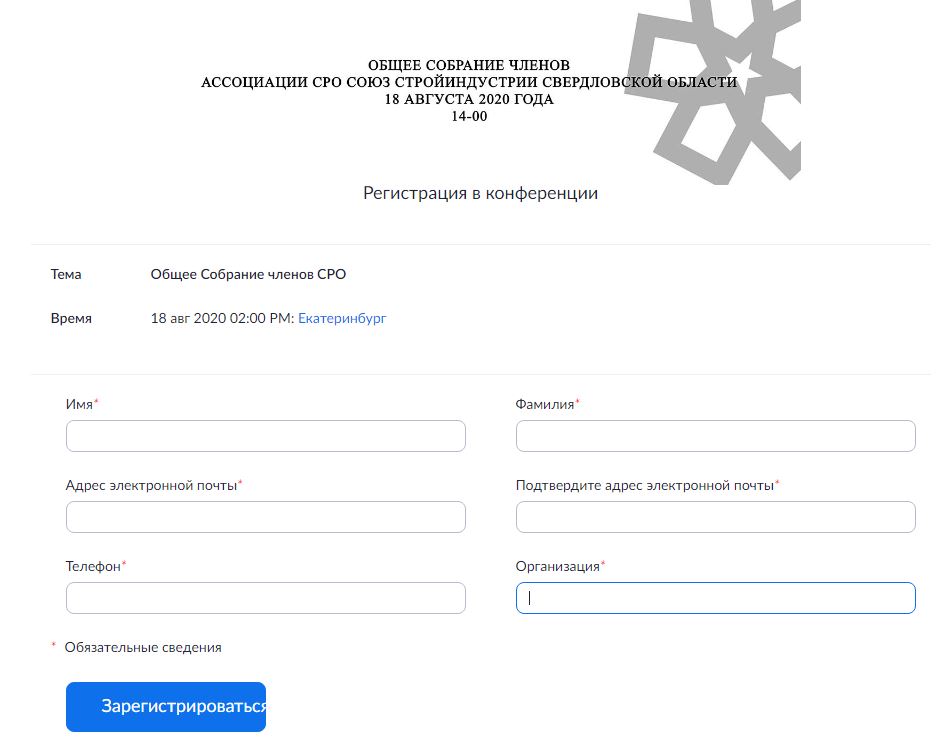 Указываете свои данные, а также наименование организации, являющейся членом СРО Союз Стройиндустрии.2. После регистрации Вы перейдете на страницу подтверждения регистрации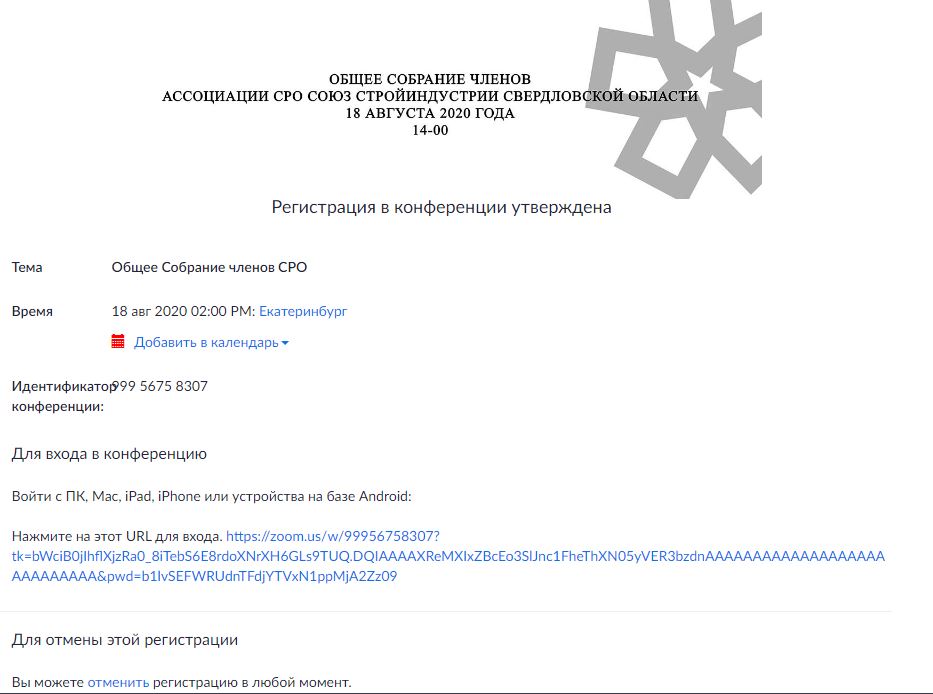 3. Вам придёт уведомление на электронную почту  с подтверждением регистрации. ВАЖНО! Если письмо не пришло, то возможно оно попало в папку «СПАМ»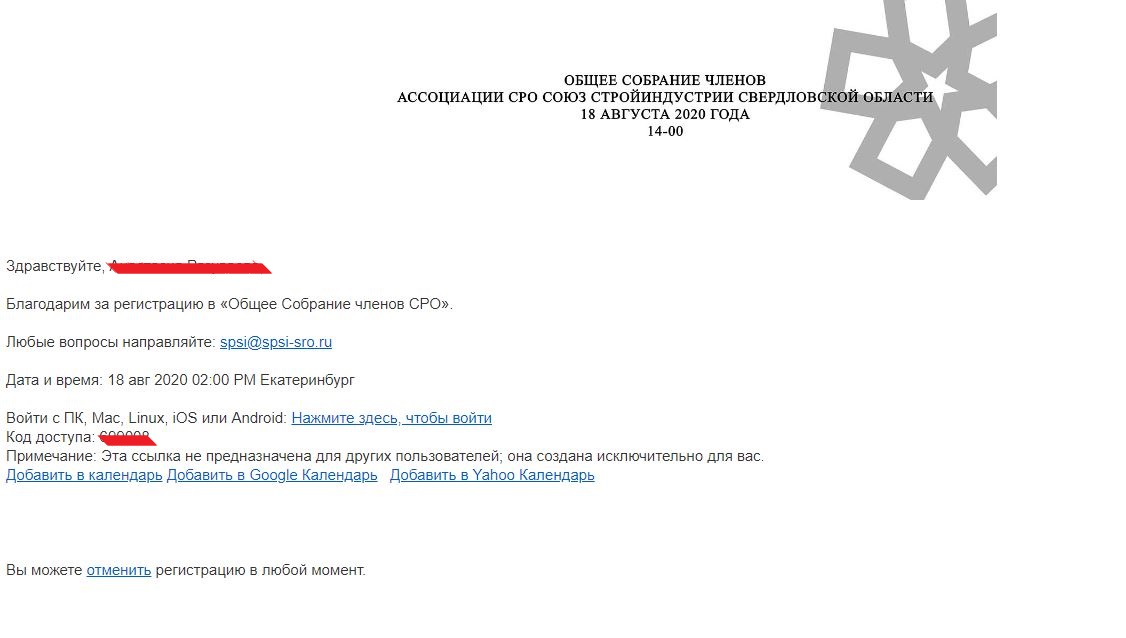 В день проведения СобранияДля Входа Вам необходимо пройти по ссылке из электронной почты.Откроется окно для в входа в конференцию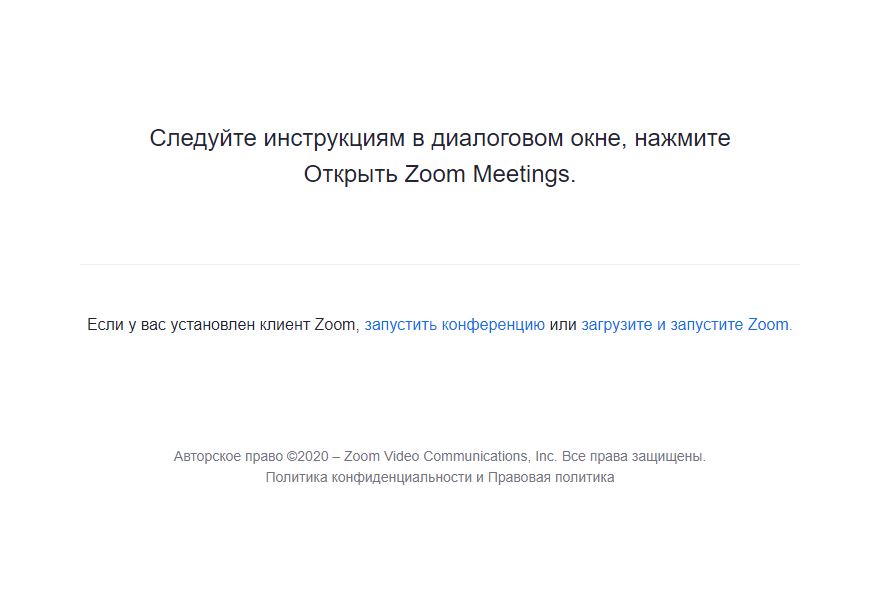 Если у Вас установлена программа ZOOM, то перейдите по соответствующей ссылке, если же нет, то Вы можете загрузить программу и установить на Вашем устройстве (нажав «запустите и установите ZOOM»)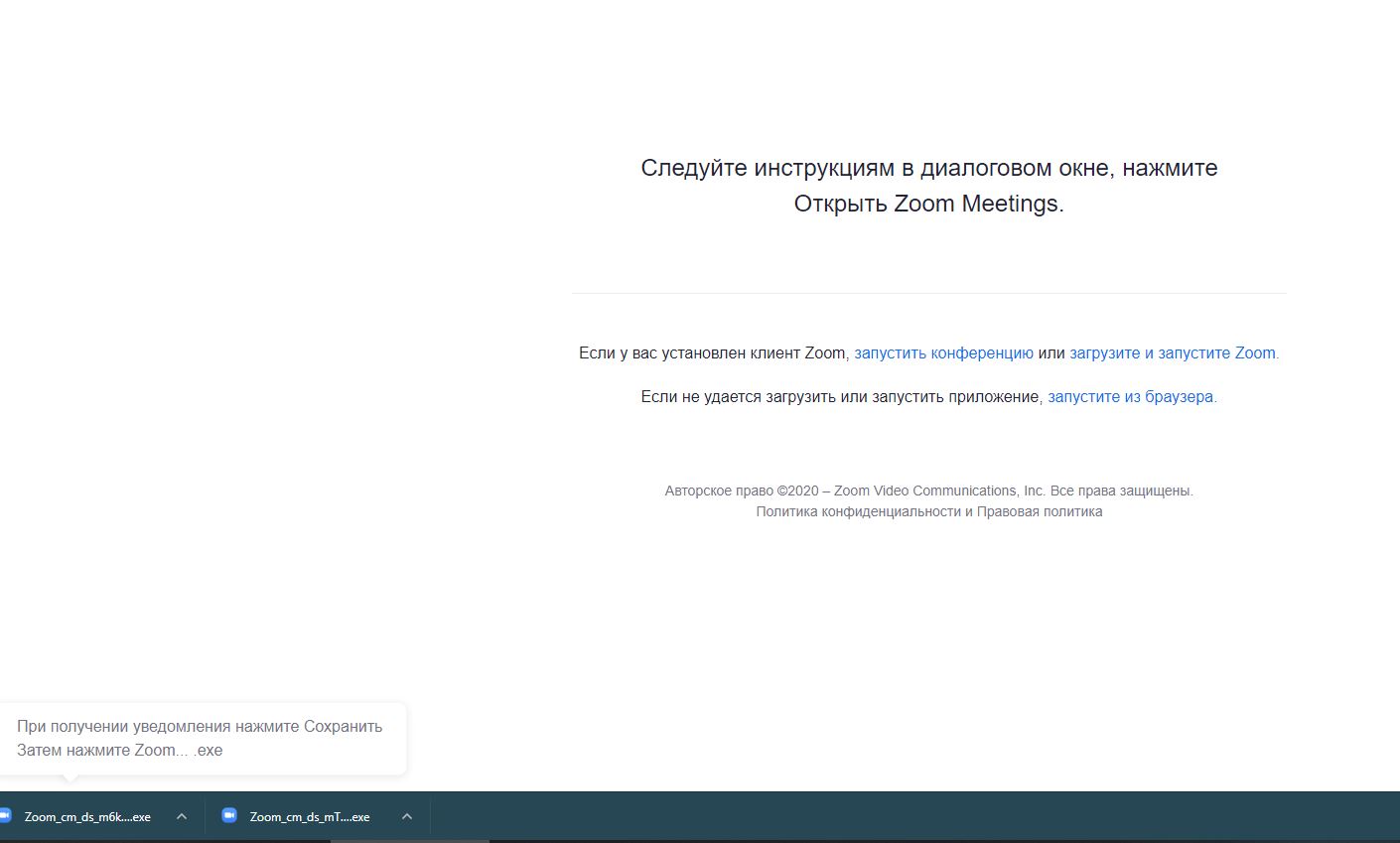 После нажатия на эту ссылку, у Вас начнется скачивание программы, либо можете не устанавливать программу и перейти по ссылке «запустите из браузера».Запуск трансляции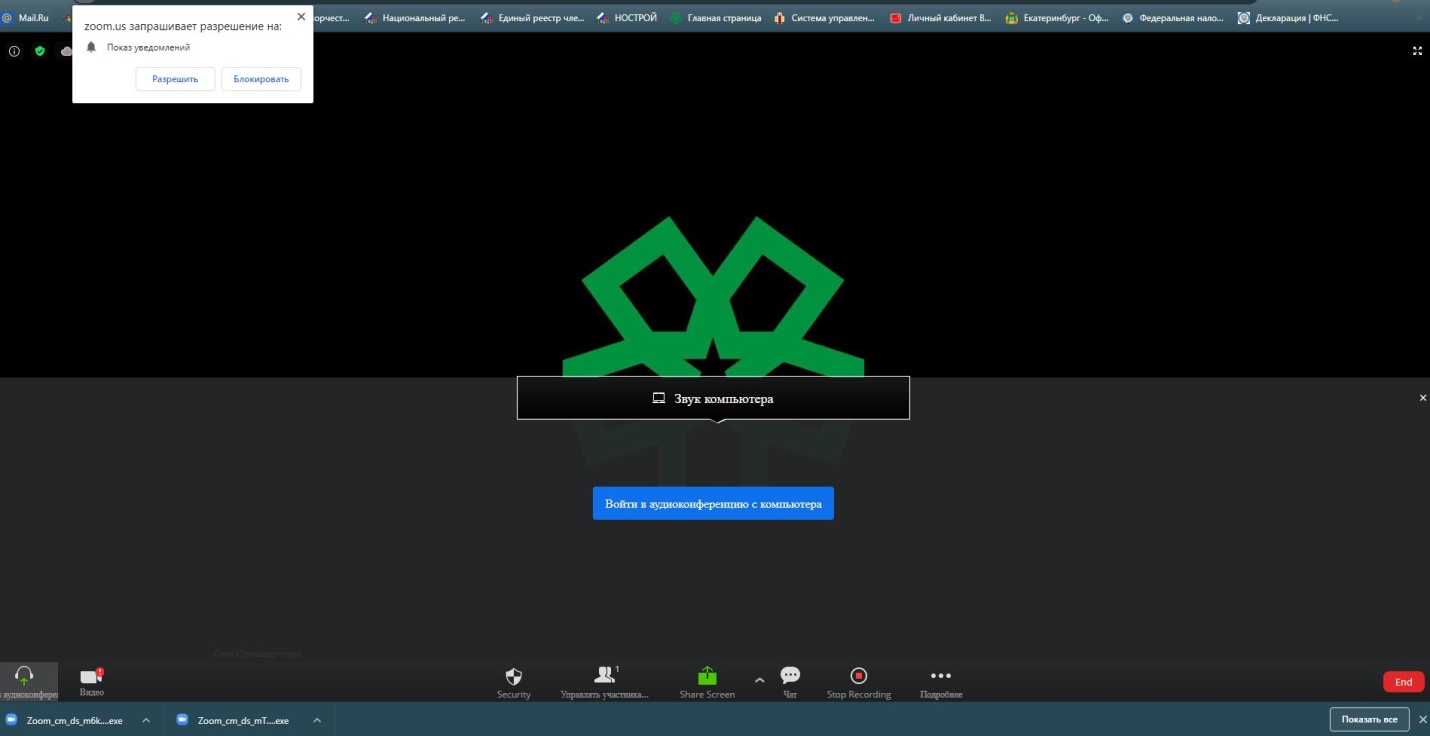 Входите с использованием звука компьютера. Если Вы открыли в браузере, то разрешаете браузеру показывать уведомления.Изначально у всех участников будут отключены микрофоны и видео.Если у Вас появятся вопросы по подключению, можете обращаться к Разуваевой Анастасии 89045490095Если у Вас вопросы возникнут к Дирекции и Президиуму СРО по повестке дня, то можете написать свой вопрос в «Чат».